Об особенностях назначения и выплатыгосударственной социальной помощи на основаниисоциального контракта отдельным категориям граждан В целях реализации Федерального закона от 17.07.1999 № 178-ФЗ
"О государственной социальной помощи" (с последующими изменениями) и в соответствии с постановлением Правительства Российской Федерации
от 15.04.2014 № 296 "Об утверждении государственной программы Российской Федерации "Социальная поддержка граждан" (с последующими изменениями), руководствуясь Законом Пензенской области от 22.12.2005 № 906-ЗПО
"О Правительстве Пензенской области" (с последующими изменениями), Правительство Пензенской областип о с т а н о в л я е т:1. Утвердить прилагаемые:1.1. Правила оказания государственной социальной помощи на основании социального контракта отдельным категориям граждан в 2021-2023 годах;1.2. Порядок предоставления ежемесячных денежных выплат гражданам, заключившим социальный контракт на реализацию мероприятия по поиску работы;1.3. Порядок предоставления денежных выплат гражданам, заключившим социальный контракт на реализацию мероприятия по осуществлению индивидуальной предпринимательской деятельности;1.4. Порядок предоставления денежных выплат гражданам, заключившим социальный контракт на реализацию мероприятия по ведению личного подсобного хозяйства;1.5. Порядок предоставления ежемесячной денежной выплаты гражданам, заключившим социальный контракт на реализацию иных мероприятий, направленных на преодоление трудной жизненной ситуации;1.6. Порядок межведомственного взаимодействия при предоставлении государственной социальной помощи на основании социального контракта.2. Настоящее постановление вступает в силу с даты его официального опубликования.3. Настоящее постановление опубликовать в газете "Пензенские губернские ведомости"и разместить (опубликовать) на "Официальном интернет-порталеправовой информации" (www.pravo.gov.ru) и на официальном сайте ПравительстваПензенской области в информационно-телекоммуникационной сети "Интернет".4. Контроль за исполнением настоящего постановления возложить на заместителя Председателя Правительства Пензенской области, координирующего вопросы социальной политики.УТВЕРЖДЕНЫпостановлением ПравительстваПензенской области26.02.2021№ 83-пППРАВИЛА
оказания государственной социальной помощи на основаниисоциального контракта отдельным категориям граждан
в 2021-2023 годахI.  Общие положения1. Настоящие Правила оказания государственной социальной помощи 
на основании социального контракта отдельным категориям граждан в 2021-
2023 годах (далее - Правила) устанавливают особенности оказания в 2021-2023 годах государственной социальной помощи на основании социального контракта в соответствии с Федеральным законом от 17.07.1999 № 178-ФЗ
"О государственной социальной помощи" (с последующими изменениями), государственной программой Российской Федерации "Социальная поддержка граждан", утвержденной постановлением Правительства Российской Федерации от 15.04.2014 № 296 "Об утверждении государственной программы Российской Федерации "Социальная поддержка граждан" (с последующими изменениями) отдельным категориям граждан, предусмотренным в настоящих Правилах.2. Настоящие Правила не распространяются на лиц, обратившихся за назначением государственной социальной помощи на основании социального контракта в соответствии с Законом Пензенской области от 26.12.2013
№ 2505-ЗПО "Об оказании государственной социальной помощи на основании социального контракта в Пензенской области" (с последующими изменениями) (далее - Закон Пензенской области от 26.12.2013 № 2505-ЗПО).3. В настоящих Правилах используются следующие основные понятия:члены семьи - совместно проживающие и ведущие совместное хозяйство супруги, их дети и родители, усыновители и усыновленные, братья и сестры, пасынки и падчерицы; а также лица, признанные вступившим в законную силу судебным решением членами семьи собственника жилого помещения 
(или нанимателя жилого помещения), если они вселены в жилое помещение 
в качестве членов семьи;малоимущая семья (одиноко проживающий гражданин) - семья (одиноко проживающий гражданин), которая (ый) по независящим от нее (него) причинам имеет среднедушевой доход ниже величины прожиточного минимума, установленного в Пензенской области, с учетом отнесения членов семьи к соответствующим социально-демографическим группам;трудная жизненная ситуация - обстоятельство или обстоятельства, которые ухудшают условия жизнедеятельности гражданина и последствия которых он не может преодолеть самостоятельно;социальный контракт - это соглашение, которое заключено между гражданином и органом местного самоуправления муниципального района или городского округа Пензенской области, к компетенции которого относятся вопросы социальной защиты населения (далее - уполномоченный орган), 
в соответствии с которым уполномоченный орган обязуется оказать гражданину государственную социальную помощь, гражданин - реализовать мероприятия, предусмотренные программой социальной адаптации;программа социальной адаптации - разработанный уполномоченным органом совместно с гражданином комплекс мероприятий, направленных на преодоление трудной жизненной ситуации, включающий в себя виды и объем указанных мероприятий, порядок их реализации;активные действия для выхода из трудной жизненной ситуации - действия гражданина, исключающие иждивенческие мотивы, а также направленные на исполнение программы социальной адаптации, проявление инициативы по преодолению трудной жизненной ситуации;самообеспечение гражданина (семьи гражданина) - обеспечение себя (своей семьи) материальными ресурсами, позволяющими выйти из трудной жизненной ситуации и отказаться от социальной поддержки.4. Получателями государственной социальной помощи на основании социального контракта могут быть проживающие на территории Пензенской области малоимущие семьи и малоимущие одиноко проживающие граждане (далее - заявители), которые по независящим от них причинам, предусмотренным пунктом 5 раздела I настоящих Правил, имеют среднедушевой доход ниже величины прожиточного минимума малоимущей семьи или малоимущего одиноко проживающего гражданина, установленного 
в Пензенской области на текущий финансовый год всоответствии с пунктом 2 статьи 4 Федерального закона от 24.10.1997  № 134-ФЗ "О прожиточном минимуме в Российской Федерации" (с последующими изменениями) (далее - Федеральный закон от 24.10.1997 № 134-ФЗ) и Законом Пензенской области 
от 23.05.2002 № 365-ЗПО "О прожиточном минимуме в Пензенской области"
(с последующими  изменениями). 5. Независящими от одиноко проживающего малоимущего гражданина, каждого из членов малоимущей семьи причинами, по которым гражданин (семья гражданина) имеет среднедушевой доход ниже величины прожиточного минимума малоимущего одиноко проживающего гражданина, малоимущей семьи, являются:5.1. доход малоимущего одиноко проживающего гражданина, трудо-способных членов малоимущей семьи от работы по трудовому договору и (или) договору гражданско-правового характера при учете в совокупном доходе гражданина (семьи)  обеспечивает уровень среднедушевого дохода ниже величины прожиточного минимума малоимущего одиноко проживающего гражданина (малоимущей семьи в расчете на одного члена семьи);5.2. малоимущий одиноко проживающий трудоспособный гражданин, трудоспособные члены малоимущей семьи не осуществляют трудовую деятельность и при этом зарегистрированы в целях поиска подходящей работы или признаны безработными в соответствии с законодательством о занятости населения;5.3. наличие в малоимущей семье трёх и более несовершеннолетних детей;5.4. уход за ребенком в возрасте до 3 лет, входящим в состав малоимущей семьи;5.5. уход за инвалидом I группы (за исключением инвалидов с детства I группы), а также за престарелым, нуждающимся по заключению лечебного учреждения в постоянном постороннем уходе, либо достигшим возраста
80 лет - при условии получения ежемесячной компенсационной выплаты 
в соответствии с Указом Президента Российской Федерации от 26.12.2006 № 1455 "О компенсационных выплатах лицам, осуществляющим уход 
за нетрудоспособными гражданами" (с последующими изменениями);5.6. уход за ребенком-инвалидом в возрасте до 18 лет или инвалидом 
с детства I группы - при условии получения ежемесячной выплаты 
в соответствии с Указом Президента Российской Федерации от 26.02.2013 № 175 "О ежемесячных выплатах лицам, осуществляющим уход за детьми-инвалидами и инвалидами с детства I группы" (с последующими изменениями);5.7. граждане предпенсионного возраста (в течение пяти лет до наступления возраста, дающего право на страховую пенсию по старости, в том числе назначаемую досрочно).При наличии в составе малоимущей семьи более одного трудоспособного члена семьи причина, указанная в подпункте 5.4. настоящего пункта, применима только к одному из них, независимо от числа детей в возрасте 
до 3 лет в семье заявителя.6. Государственная социальная помощь на основании социального контракта в соответствии с настоящими Правилами предоставляется малоимущим семьям (малоимущим одиноко проживающим гражданам) 
на реализацию следующих мероприятий, предусмотренных программой социальной адаптации:6.1. поиск работы;В рамках указанного мероприятия в приоритетном порядке оказывается государственная социальная помощь на основании социального контракта гражданам, проживающим в семьях с детьми. Социальный контракт, направленный на реализацию мероприятия по поиску работы, с одним и тем же гражданином заключается не чаще одного раза в год;6.2. осуществление индивидуальной предпринимательской деятельности;6.3. ведение личного подсобного хозяйства;6.4. осуществление иных мероприятий, направленных на преодоление гражданином трудной жизненной ситуации.Под иными мероприятиями понимаются мероприятия, направленные 
на оказание государственной социальной помощи, предусмотренной абзацем вторым части 1 статьи 12 Федерального закона от 17.07.1999 № 178-ФЗ
"О государственной социальной помощи" (с последующими изменениями), 
в целях удовлетворения текущих потребностей граждан в приобретении товаров первой необходимости, одежды, обуви, лекарственных препаратов, товаров для ведения личного подсобного хозяйства, в лечении, профилактическом медицинском осмотре, в целях стимулирования ведения здорового образа жизни, а также для обеспечения потребности семей в товарах и услугах дошкольного и школьного образования. В рамках указанного мероприятия 
в приоритетном порядке оказывается государственная социальная помощь 
на основании социального контракта гражданам, проживающим в семьях 
с детьми.7. Государственная социальная помощь на основании социального контракта предоставляется в форме:7.1. ежемесячной денежной выплаты гражданам, заключившим социальный контракт на реализацию мероприятия по поиску работы;7.2. денежной выплаты гражданам, заключившим социальный контракт на реализацию мероприятия по осуществлению индивидуальной предпринимательской деятельности;7.3. денежной выплаты гражданам, заключившим социальный контракт на реализацию мероприятия по ведению личного подсобного хозяйства;7.4. ежемесячной денежной выплаты гражданам, заключившим социальный контракт на реализацию иных мероприятий, направленных 
на преодоление трудной жизненной ситуации;7.5. денежных выплат гражданам, заключившим социальный контракт 
на реализацию мероприятий, предусмотренных подпунктами 6.1. - 6.3. пункта 6 раздела I настоящих Правил, в том числе:7.5.1. денежной выплаты на оплату услуг по профессиональному обучению (получению дополнительного профессионального образования);7.5.2. ежемесячной денежной выплаты на материальную поддержку 
в период обучения граждан, заключивших социальный контракт на реализацию мероприятия, предусмотренного подпунктом 6.1. пункта 6 раздела I настоящих Правил;7.6. ежемесячной денежной выплаты на возмещение работодателю расходов на проведение стажировки граждан, заключивших социальный контракт на реализацию мероприятия, предусмотренного подпунктом 6.1. пункта 6 раздела I настоящих Правил. Источником финансового обеспечения выплаты государственной социальной помощи на основании социального контракта в соответствии 
с настоящими Правилами являются средства бюджета Пензенской области и субсидия из федерального бюджета, предоставляемая бюджету Пензенской области на софинансирование расходов, связанных с оказанием государственной социальной помощи на основании социального контракта отдельным категориям граждан в 2021-2023 годах.8. Уполномоченный орган заключает с гражданином социальный контракт на следующий срок:8.1. по мероприятию по поиску работы - не более чем на 9 месяцев;8.2. по мероприятиям по осуществлению индивидуальнойпредпри-нимательской деятельности и ведению личного подсобного хозяйства -
не более чем на 12 месяцев;8.3. по осуществлению иных мероприятий, направленных на преодоление гражданином трудной жизненной ситуации - не более чем на 6 месяцев.9. Государственная социальная помощь малоимущим семьям и малоимущим одиноко проживающим гражданам на основании социального контракта предоставляется на срок исходя из содержания программы социальной адаптации. 9.1. Указанный срок может быть продлен по инициативе уполномоченного органа не более чем на половину срока ранее заключенного социального контракта и в пределах срока, установленного в пункте 22 раздела III настоящих Правил, если предпринятых в течение срока действия социального контракта мер недостаточно для вывода малоимущей семьи (малоимущего одиноко проживающего гражданина) из трудной жизненной ситуации либо если в период действия социального контракта заявитель
(члены его семьи) не выполнил(и) условия социального контракта 
по независящим от него (них) причинам:- временная нетрудоспособность получателя (члена (членов) семьи получателя) государственной социальной помощи на основании социального контракта вследствие заболевания или травмы;- осуществление получателем (членами семьи получателя) государственной социальной помощи на основании социального контракта ухода за ребенком, матерью, отцом, братом, сестрой, пасынком, падчерицей, нуждающимися в постоянном постороннем уходе в связи с заболеванием (травмой); - чрезвычайные обстоятельства (паводок, наводнение, пожар, техногенная катастрофа, авария);- неполучение денежных средств в сумме, необходимой на исполнение мероприятий программы социальной адаптации, в срок, установленный социальным контрактом, не по вине получателя государственной социальной помощи на основании социального контракта.9.2. Социальный контракт в соответствии с настоящими Правилами заключается на срок, необходимый для реализации мероприятий программы социальной адаптации, но не более чем по 30 ноября 2023 года - для граждан, заключивших социальный контракт в 2023 году.10. Программа социальной адаптации разрабатывается уполномоченным органом совместно с гражданином и при необходимости со следующими органами:10.1. по мероприятию по поиску работы - с государственными казенными учреждениями центрами занятости населения Пензенской области  и органами местного самоуправления;10.2. по мероприятию по осуществлению индивидуальной предприни-мательской деятельности - с органами государственной власти Пензенской области, уполномоченными в сфере регулирования малого и среднего предпринимательства, в сфере сельского хозяйства, государственными казенными учреждениями центрами занятости населения Пензенской области и органами местного самоуправления;10.3. по мероприятию по ведению личного подсобного хозяйства -
с органами государственной власти Пензенской области, уполномоченными 
в сфере сельского хозяйства, и органами местного самоуправления;10.4. по осуществлению иных мероприятий, направленных на преодоление гражданином трудной жизненной ситуации - с органами местного самоуправления.11. С целью реализации мероприятий, указанных в пункте 6 раздела I настоящих Правил, уполномоченный орган, исходя из условий жизни гражданина (семьи гражданина), оказывает содействие в получении гражданином иных видов поддержки, в том числе:11.1. в получении мер социальной поддержки;11.2. в направлении на ежегодное прохождение профилактического медицинского осмотра или диспансеризации, а также на проведение гражданином и членами его семьи вакцинации в соответствии с национальным календарем профилактических прививок при отсутствии медицинских противопоказаний;11.3. в направлении несовершеннолетних членов семьи гражданина 
в дошкольную образовательную организацию;11.4. в организации ухода за нетрудоспособными лицами.II. Определение состава семьи получателягосударственной социальной помощи на основании 
социального контракта и исчисление ее дохода12. Состав малоимущей семьи для расчета среднедушевого дохода семьи определяется в соответствии со статьями 13 и 14 Федерального закона
от 05.04.2003 № 44-ФЗ "О порядке учета доходов и расчета среднедушевого дохода семьи и дохода одиноко проживающего гражданина для признания их малоимущими и оказания им государственной социальной помощи"
(с последующими изменениями) (далее -Федеральный закон от 05.04.2003
№ 44-ФЗ). 13. При исчислении совокупного дохода семьи, учитываются доходы граждан, являющихся по отношению к заявителю супругом (супругой), их детьми и родителями, усыновителями и усыновленными, братьями и сестрами, пасынками и падчерицами; а также лицами, признанными вступившим 
в законную силу судебным решением членами семьи собственника жилого помещения (или нанимателя жилого помещения), если они вселены в жилое помещение в качестве членов семьи.14. Доходы семьи получателя государственной социальной помощи на основании социального контракта учитываются в соответствии с Федеральным законом от 05.04.2003 № 44-ФЗ и постановлением Правительства Российской Федерации от 20.08.2003 № 512 "О перечне видов доходов, учитываемых при расчете среднедушевого дохода семьи и дохода одиноко проживающего гражданина для оказания им государственной социальной помощи"
(с последующими изменениями) (далее - постановление Правительства РФ
от 20.08.2003 № 512).15. Величина прожиточного минимума семьи (одиноко проживающего гражданина), определяемая с учетом величин прожиточных минимумов, установленных в Пензенской области на текущий финансовый год для соответствующих социально-демографических групп населения на день подачи заявления об оказании государственной социальной помощи на основании социального контракта, рассчитывается по формуле:,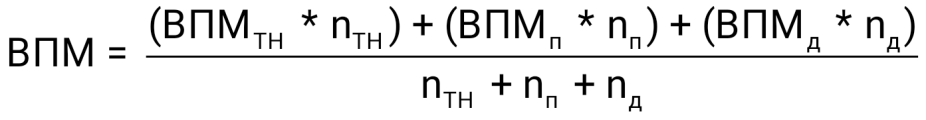 где:ВПМ - величина прожиточного минимума семьи (одиноко проживающего гражданина);ВПМТН - величина прожиточного минимума трудоспособного населения;ВПМп - величина прожиточного минимума для пенсионеров;ВПМд - величина прожиточного минимума для детей;nТН - количество лиц из состава семьи заявителя, принадлежащих
к социально-демографической группе трудоспособного населения;nп - количество лиц из состава семьи заявителя, принадлежащих
к социально-демографической группе пенсионеров;nд - количество лиц из состава семьи заявителя, принадлежащих
к социально-демографической группе детей.III. Перечень документов (сведений), необходимых для оказания государственной социальной помощи на основании
социального контракта16. Государственная социальная помощь на основании социального контракта назначается по представленному в уполномоченный орган по месту жительства или месту пребывания на территории Пензенской области заявлению гражданина об оказании государственной социальной помощи на основании социального контракта (далее - заявление) по форме согласно приложению № 1 к настоящим Правилам.17. Документы (сведения), необходимые для оказания государственной социальной помощи на основании социального контракта:17.1. документы, которые заявитель обязан представить в уполномоченный орган:а) копии документов, удостоверяющих личность заявителя и подтверждающих постоянное (временное) проживание на территории Пензенской области;б) копии документов, подтверждающих правовые основания отнесения лиц, проживающих совместно с заявителем по месту жительства (месту пребывания), к членам его семьи:- решения судов об установлении родственных отношений;- копии свидетельств об усыновлении, выданные органами записи актов гражданского состояния или консульскими учреждениями Российской Федерации; - копии свидетельств о государственной регистрации актов гражданского состояния (рождение, заключение брака, усыновление (удочерение), установление отцовства), выданные компетентными органами иностранного государства, и их нотариально удостоверенный перевод на русский язык (предоставляется гражданами в случае регистрации актов гражданского состояния на территории иностранного государства);в) копии документов (сведения) о доходах, получаемых каждым членом семьи (одиноко проживающим гражданином) в соответствии с постановлением Правительства Российской Федерации от 20.08.2003 № 512, за три последних календарных месяца, предшествующих месяцу подачи заявления;г) выписка из похозяйственной книги с указанием сведений, предусмотренных пунктом 2 статьи 8 Федерального закона от 07.07.2003 № 112-ФЗ "О личном подсобном хозяйстве" (с последующими изменениями), для заявителей, имеющих личное подсобное хозяйство;17.2. документы, которые заявитель вправе представить в уполномоченный орган по собственной инициативе:- копии свидетельств о государственной регистрации актов гражданского состояния (рождение, установление отцовства, заключение брака), выданные органами записи актов гражданского состояния или консульскими учреждениями Российской Федерации;- копия договора о приемной семье (в отношении детей, воспитывающихся в приемной семье).Документы (сведения), необходимые для назначения государственной социальной помощи на основании социального контракта, указанные в настоящем подпункте, запрашиваются уполномоченным органом в установленном порядке в рамках межведомственного взаимодействия в органах и (или) организациях, 
в распоряжении которых они находятся.18. Для оказания государственной социальной помощи на основании социального контракта копии  документов представляются одновременно с их оригиналами. Уполномоченный орган заверяет копии документов при наличии их оригиналов.В случае если заявителем не были представлены копии документов, уполномоченный орган изготавливает копии указанных документов самостоятельно (при наличии представленных гражданином оригиналов этих документов).19. Заявление и документы, необходимые для назначения государственной социальной помощи на основании социального контракта, представляются заявителем лично либо направляются почтовой связью.20. Заявление и указанные в пункте 17 раздела III настоящих Правил документы (сведения), направленные почтовым отправлением или предоставленные заявителем лично, регистрируются уполномоченным органом в установленном порядке в течение одного рабочего дня со дня получения.21. Заявитель несет ответственность за достоверность представленных сведений и документов в соответствии с законодательством Российской Федерации. Представление заявителем неполных и (или) заведомо недостоверных документов (сведений) является основанием для отказа 
в оказании государственной социальной помощи на основании социального контракта.22. Государственная социальная помощь на основании социального контракта в соответствии с настоящими Правилами назначается, если обращение за ее назначением последовало до 1 августа 2023 года.23. Уполномоченный орган формирует в отношении каждого заявителя дело, в которое включаются документы, связанные с оказанием государственной социальной помощи на основании социального контракта (далее - личное дело).IV. Условия и порядок оказания государственной
социальной помощина основании социального контракта24. Государственная социальная помощь на основании социального контракта назначается уполномоченным органом при наличии заключенного 
с заявителем социального контракта.25. Уполномоченный орган:25.1. принимает и регистрирует заявление и документы, предусмотренные пунктом 17 раздела III настоящих Правил, полученные 
от заявителя при личном обращении или почтовой связью, а также поступившие
в порядке межведомственного взаимодействия в течение одного рабочего дня со дня получения документов;25.2. проводит с заявителем собеседование в течение 5 рабочих дней 
со дня регистрации заявления и документов, по результатам которого оформляется Лист собеседования по форме согласно приложению № 2 
к настоящим Правилам;25.3. устанавливает соответствие (несоответствие) заявителя (членов семьи заявителя) пункту 4 раздела I настоящих Правил в течение десяти рабочих дней со дня регистрации заявления и документов;25.4. в течение пяти рабочих дней со дня получения документов в рамках межведомственного взаимодействия запрашивает у органов и организаций, уполномоченных на решение вопросов в сфере образования, занятости населения, малого и среднего предпринимательства и иных организаций, являющихся участниками межведомственного взаимодействия в рамках оказания государственной социальной помощи на основании социального контракта предложения по мероприятиям, предусмотренным подпунктами6.1. - 6.4. пункта 6 раздела I настоящих Правил;25.5. в течение десяти рабочих дней со дня проведения собеседования проводит материально-бытовое обследование условий проживания семьи (одиноко проживающего гражданина) и по результатам составляет акт, 
по форме согласно приложению № 3 к настоящим Правилам, и на основании имеющихся документов, а также установленных в ходе собеседования и обследования условий проживания семьи (одиноко проживающего гражданина) причин возникновения трудной жизненной ситуации, принимает решение о предоставлении государственной социальной помощи на основании социального контракта, на реализацию одного из мероприятий, предусмотренных подпунктами 6.1. - 6.4. пункта 6 раздела I настоящих Правил, и разрабатывает совместно с заявителем (и при необходимости с органами государственной власти и местного самоуправления в соответствии с пунктом 10 настоящих Правил) проект программы социальной адаптации;25.6. в срок не превышающий 20 рабочих дней с даты регистрации заявления и представленных документов уполномоченным органом принимается решение об оказании государственной социальной помощи 
на основании социального контракта либо об отказе в ее оказании; 25.7. в течение трёх рабочих дней со дня принятия решения издает приказ об оказании государственной социальной помощи на основании социального контракта либо об отказе в ее оказании и в течение трёх рабочих дней после издания приказа уведомляет заявителя о принятом решении любым доступным способом;25.8. заключает с заявителем (семьей заявителя) социальный контракт 
по форме согласно приложению № 4 к настоящим Правилам с прилагаемой 
к нему программой социальной адаптации по форме согласно приложению № 5 
к настоящим Правилам на основании приказа об оказании государственной социальной помощи на основании социального контракта в течение десяти рабочих дней со дня принятия решения;Социальный контракт составляется в двух экземплярах. Подготовленные и надлежащим образом оформленные два экземпляра социального контракта и программы социальной адаптации семьи (одиноко проживающего гражданина) подписываются заявителем и руководителем уполномоченного органа, заверяются печатью и регистрируются (с указанием номера и даты регистрации). Один экземпляр социального контракта передается заявителю, второй экземпляр социального контракта хранится 
в уполномоченном органе в личном деле заявителя; 25.9. осуществляет денежные выплаты на основании социального контракта в соответствии с Порядками предоставления денежных выплат гражданам, заключившим социальный контракт, утвержденными настоящим постановлением, на реализацию мероприятий, предусмотренных подпунктами 6.1. - 6.4. пункта 6 раздела I настоящих Правил;25.10. направляет в органы, организации, услуги которых необходимы для выполнения программы социальной адаптации малоимущей семьи (малоимущего одиноко проживающего гражданина), копии социального контракта с приложением программы социальной адаптации в течение пяти рабочих дней со дня заключения социального контракта;25.11. принимает решение о прекращении оказания государственной социальной помощи на основании социального контракта в случаях, установленных пунктом 40 раздела VII настоящих Правил;25.12. подготавливает в течение последнего месяца действия социального контракта заключение об оценке выполнения мероприятий программы социальной адаптации или о целесообразности продления срока действия социального контракта не более чем на половину срока ранее заключенного социального контракта;25.13. подготавливает в течение 4-го месяца после месяца окончания срока действия социального контракта отчет об оценке эффективности реализации социального контракта, включающий в себя:сведения о доходах гражданина (семьи гражданина) за 3 месяца, следующие за месяцем окончания срока действия социального контракта, которые представляет гражданин, и их сравнение со сведениями о доходах, представленных гражданином при подаче заявления на оказание государственной социальной помощи на основании социального контракта;оценку условий жизни гражданина (семьи гражданина) по окончании срока действия социального контракта;анализ целесообразности заключения нового социального контракта.25.14. проводит ежемесячный мониторинг условий жизни гражданина (семьи гражданина) в течение следующих сроков со дня окончания срока действия социального контракта, в том числе:- по мероприятию по поиску работы - в течение 12 месяцев проверяется факт осуществления гражданином трудовой деятельности;-по мероприятию по осуществлению индивидуальной предприни-мательской деятельности - в течение 12 месяцев проверяется факт осуществления гражданином предпринимательской деятельности;- по мероприятию по ведению личного подсобного хозяйства - в течение 12 месяцев проверяется факт ведения гражданином личного подсобного хозяйства;- по осуществлению иных мероприятий, направленных на преодоление гражданином трудной жизненной ситуации - в течение 12 месяцев проверяется факт ухудшения материально-бытового состояния гражданина (семьи гражданина).По результатам, полученным в ходе мониторинга, принимает решение о целесообразности заключения с гражданином нового социального контракта;25.15. вносит в Единую государственную информационную систему социального обеспечения информацию об оказании государственной социальной помощи на основании социального контракта ежемесячно, 
до10 числа месяца, следующего за отчетным.   26. Основаниями для отказа заявителю в оказании государственной социальной помощи на основании социального контракта являются:26.1. статус заявителя (семьи заявителя) не соответствует требованиям пункта 4 раздела I настоящих Правил;26.2. непредставление заявителем документов, указанных в подпункте 17.1 пункта 17 раздела III настоящих Правил;26.3. представление неполных и (или) недостоверных сведений о месте жительства или месте пребывания семьи или одиноко проживающего гражданина, о степени родства и (или) свойства членов семьи, их совместном проживании и ведении совместного хозяйства, о доходах и принадлежащем членам семьи или одиноко проживающему гражданину имуществе на праве собственности;26.4. обращение за назначением государственной социальной помощи последовало по истечении срока, предусмотренного пунктом 22 раздела III настоящих Правил;26.5. назначение ранее государственной социальной помощи заявителю (членам семьи заявителя)   на основании социального контракта в соответствии с настоящими Правилами или в соответствии Законом Пензенской области 
от 26.12.2013 № 2505-ЗПО и срок действия социального контракта не истек;26.6. достижение предела распределенных лимитов бюджетных ассигнований, предусмотренных в бюджете Пензенской области на указанные цели по соответствующему мероприятию на текущий финансовый год, между малоимущими семьями, малоимущими одиноко проживающими гражданами - получателями государственной социальной помощи на основании заключенных государственных социальных контрактов.V. Условия исполнения социального контракта27. Уполномоченный орган осуществляет сопровождение социального контракта и ежемесячный контроль за выполнением гражданином обязательств, предусмотренных социальным контрактом, а также контроль за целевым использованием денежных средств, выплаченных в соответствии с условиями социального контракта.28. Условия социального контракта и мероприятия программы социальной адаптации могут быть изменены по соглашению сторон. 29. В программе социальной адаптации указываются сроки представления заявителем отчетности по намеченным мероприятиям. 30. В соответствии с Федеральным законом от 17.07.1999 № 178-ФЗ
"О государственной социальной помощи" (с последующими изменениями) программа социальной адаптации устанавливается на срок действия социального контракта.31. В рамках оказания государственной социальной помощи на основании социального контракта гражданин, с которым заключен социальный контракт по мероприятию по поиску работы, обязан:31.1. встать на учет в органах занятости населения в качестве безработного или ищущего работу;31.2. зарегистрироваться в информационно-аналитической системе Общероссийской базы вакансий "Работа в России";31.3. осуществить поиск работы с последующим заключением трудового договора в период действия социального контракта;31.4. пройти в период действия социального контракта профессиональное обучение или получить дополнительное профессиональное образование, если указанное обязательство установлено социальным контрактом;31.5. пройти в период действия социального контракта стажировку 
с последующим заключением трудового договора, если указанное обязательство установлено социальным контрактом;31.6. своевременно информировать уполномоченный орган об осуществлении трудовой деятельности в период действия социального контракта путем ежемесячного предоставления (до 5 числа месяца, следующего за отчетным) справки с места работы, подтверждающей его трудовую деятельность.   32. В рамках оказания государственной социальной помощи на основании социального контракта гражданин, с которым заключен социальный контракт по мероприятию по осуществлению индивидуальной предпринимательской деятельности, обязан:32.1. встать на учет в налоговом органе по Пензенской области 
в качестве индивидуального предпринимателя или налогоплательщика налога на профессиональный доход;32.2. представить в уполномоченный орган документы, подтверждающие факт расходования средств, с целью постановки на учет в качестве индивидуального предпринимателя или налогоплательщика налога на профессиональный доход;32.3. приобрести в период действия социального контракта основные средства, материально-производственные запасы, принять имущественные обязательства, необходимые для осуществления индивидуальной предпринимательской деятельности, и представить в уполномоченный орган подтверждающие документы.При этом до 5% суммы, выплаченной гражданину, может быть направлено на компенсацию расходов, связанных с постановкой на учет 
в качестве индивидуального предпринимателя или налогоплательщика налога на профессиональный доход, до 15% - на аренду помещения (включая коммунальные платежи), необходимого для осуществления индивидуальной предпринимательской деятельности, оставшаяся часть выплаты может быть направлена на приобретение основных средств и материально-производственных запасов (сырье, материалы, комплектующие, готовая продукция и другие материальные ценности, участвующие в процессе производства);32.4.Заявитель обязан своевременно (в соответствии со сроками установленными программой социальной адаптации) предоставлять 
в уполномоченный орган сведения, подтверждающие ведение предприни-мательской деятельности в качестве индивидуального предпринимателя,  крестьянского (фермерского) хозяйства, самозанятого и целевое расходование предоставленной на эти цели денежной выплаты;Заявитель в течение срока действия социального контракта, предоставляет в уполномоченный орган документы, подтверждающие фактические расходы, предназначенные для потребностей ведения предпринимательской деятельности в качестве индивидуального предпринимателя, крестьянского (фермерского) хозяйства, самозанятого, произведенные в соответствии с программой социальной адаптации по факту произведенных расходов (договоры с поставщиками, покупателями, арендаторами, платежные документы, свидетельствующие о получении доходов от осуществляемого вида деятельности);32.5. возвратить денежные средства, полученные в качестве государственной социальной помощи, в полном объеме и в срок не позднее
30 дней со дня прекращения индивидуальной предпринимательской деятельности (в случае ее прекращения в период действия социального контракта по собственной инициативе).33. В рамках оказания государственной социальной помощи на основании социального контракта гражданин, с которым заключен социальный контракт по мероприятию по ведению личного подсобного хозяйства, обязан:33.1. встать на учет в налоговом органе по Пензенской области в качестве налогоплательщика налога на профессиональный доход;33.2. приобрести в период действия социального контракта необходимые для ведения личного подсобного хозяйства товары, а также продукцию, относимую к сельскохозяйственной продукции, утвержденную постановлением Правительства Российской Федерации от 25.07.2006 № 458 "Об отнесении видов продукции к сельскохозяйственной продукции и к продукции первичной переработки, произведенной из сельскохозяйственного сырья собственного производства";33.3. осуществлять реализацию сельскохозяйственной продукции, произведенной и переработанной при ведении личного подсобного хозяйства;33.4. заявитель обязан своевременно (в соответствии со сроками установленными программой социальной адаптации) предоставлять 
в уполномоченный орган сведения, подтверждающие ведение личного подсобного хозяйства и целевое расходование предоставленной на эти цели денежной выплаты.Заявитель в течение срока действия социального контракта, предоставляет в уполномоченный орган документы, подтверждающие фактические расходы, необходимые для ведения личного подсобного хозяйства товары, а также продукцию, относимую к сельскохозяйственной продукции, утвержденную постановлением Правительства Российской Федерации 
от 25.07.2006 № 458 "Об отнесении видов продукции к сельскохозяйственной продукции и к продукции первичной переработки, произведенной 
из сельскохозяйственного сырья собственного производства" (с последующими изменениями).34. В рамках оказания государственной социальной помощи на основании социального контракта гражданин, с которым заключен социальный контракт на осуществление иных мероприятий, направленных на преодоление трудной жизненной ситуации, обязан:34.1. предпринять действия по выполнению мероприятий, преду-смотренных социальным контрактом;34.2. с целью удовлетворения текущих потребностей приобрести товары первой необходимости, одежду, обувь, лекарственные препараты, товары для ведения личного подсобного хозяйства, пройти лечение, профилактический медицинский осмотр в целях стимулирования ведения здорового образа жизни, а также приобрести товары для обеспечения потребности семьи гражданина в товарах и услугах дошкольного и школьного образования;34.3. своевременно предоставлять в уполномоченный орган документы, подтверждающие целевое расходование денежной выплаты.Заявитель ежемесячно до десятого числа месяца, следующего 
за отчетным, представляет в уполномоченный орган документы, подтверждающие произведенные расходы на исполнение мероприятий программы социальной адаптации (кассовые и товарные чеки, подтверждающие приобретение товаров первой необходимости, одежды, обуви, лекарственных препаратов, товаров для ведения личного подсобного хозяйства, на лечение, профилактический медицинский осмотр, товаров и услуг дошкольного и школьного образования.35. В рамках оказания государственной социальной помощи на основании социального контракта гражданин, с которым заключен социальный контракт, обязан: 35.1. ежемесячно представлять в уполномоченный орган документы, подтверждающие факт выполнения гражданином мероприятий программы социальной адаптации;35.2. уведомить уполномоченный орган в течение 3 рабочих дней о досрочном прекращении выполнения мероприятий программы социальной адаптации, трудовой деятельности, предпринимательской деятельности и ведения личного подсобного хозяйства в период действия социального контракта;35.3. представлять по запросу уполномоченного органа информацию 
об условиях жизни гражданина (семьи гражданина) по мероприятиям, указанным в пункте 6 настоящих Правил, в течение 12 месяцев со дня окончания срока действия социального контракта.36. Конечными результатами оказания государственной социальной помощи на основании социального контракта являются:36.1. по мероприятию по поиску работы:- заключение гражданином трудового договора в период действия социального контракта;- повышение денежных доходов гражданина (семьи гражданина) 
по истечении срока действия социального контракта;36.2. по мероприятию по осуществлению индивидуальной предпринимательской деятельности:- регистрация гражданина в качестве индивидуального предпринимателя или налогоплательщика налога на профессиональный доход;- повышение денежных доходов гражданина (семьи гражданина) 
по истечении срока действия социального контракта;36.3. по мероприятию по ведению личного подсобного хозяйства:- регистрация гражданина в качестве налогоплательщика налога 
на профессиональный доход;- повышение денежных доходов гражданина (семьи гражданина) 
по истечении срока действия социального контракта;36.4. по осуществлению иных мероприятий, направленных на преодоление гражданином трудной жизненной ситуации:- преодоление гражданином (семьей гражданина) трудной жизненной ситуации по истечении срока действия социального контракта.VI.  Прекращение и возобновление денежных выплат37. Уполномоченный орган прекращает (приостанавливает) предоставление денежных выплат гражданам в следующих случаях:37.1. по мероприятию по поиску работы:- в случае непредставления гражданином справки о прохождения профессионального обучения или получения дополнительного профессио-нального образования, выданной образовательной организацией (до 5 числа месяца, следующего за отчетным) при получении денежных выплат, установленных подпунктом 7.5 пункта 7 настоящих Правил или в случае досрочного прекращения прохождения профессионального обучения или прекращения получения дополнительного профессионального образования; - в случае непредставления справки с места работы, подтверждающей трудовую деятельность (до 5 числа месяца, следующего за отчетным);- в случае непредставления справки  о прохождении стажировки
(до 5 числа месяца, следующего за отчетным).В случае повторного трудоустройства в течение срока действия социального контракта гражданин имеет право вновь обратиться 
в уполномоченный орган с заявлением на ежемесячную денежную выплату и заверенной работодателем копией трудового договора (соглашения) и/или приказа о приеме на работу;37.2. по мероприятию по осуществлению индивидуальной предприни-мательской деятельности:- в случае непредставления гражданином справки о прохождения профессионального обучения или получения дополнительного профессио-нального образования (до 5 числа месяца, следующего за отчетным) при получении денежных выплат, установленных подпунктом 7.5 пункта 7 настоящих Правил или в случае досрочного прекращения прохождения профессионального обучения или прекращения получения дополнительного профессионального образования;37.3. по мероприятию по ведению личного подсобного хозяйства:- в случае непредставления гражданином справки о прохождения профессионального обучения или получения дополнительного профессио-нального образования (до 5 числа месяца, следующего за отчетным) при получении денежных выплат, установленных подпунктом 7.5 пункта 7 настоящих Правил или в случае досрочного прекращения прохождения профессионального обучения или прекращения получения дополнительного профессионального образования;37.4. по осуществлению иных мероприятий, направленных на преодоление трудной жизненной ситуации:- в случае непредставления гражданином справки о доходах (до 5 числа месяца, следующего за отчетным).38. Предоставление ежемесячной денежной выплаты прекращается 
с месяца, следующего за месяцем возникновения обстоятельства, указанных 
в подпунктах 37.1 - 37.4. пункта 37 настоящих Правил. Уполномоченный орган в течение трёх рабочих дней с даты уведомления заявителем о фактах прекращения трудовых отношений, прохождения профессионального обучения или прекращения получения дополнительного профессионального образования, стажировки принимает решение о прекращении предоставления ежемесячной денежной выплаты с обязательным уведомлением заявителя в письменной форме не позднее трех рабочих дней 
со дня принятия решения.39. Уполномоченный орган возобновляет предоставление денежных выплат гражданам в следующих случаях: - в случае наличия у заявителя уважительных причин несвоевременного исполнения обязанности, предусмотренной подпунктами 37.1-37.4 пункта 37 настоящих Правил, выплата подлежит возобновлению при предъявлении заявителем документов, подтверждающих уважительность причин несвоевременного исполнения данной обязанности. Уважительными причинами являются:- временная нетрудоспособность заявителя (члена (членов) семьи заявителя) вследствие заболевания или травмы.Документы, подтверждающие уважительность причин несвоевременного исполнения данной обязанности:- справка медицинской организации, подтверждающая временная нетрудоспособность заявителя (члена (членов) семьи заявителя) вследствие заболевания или травмы. VII. Условия прекращения социального контракта40. Уполномоченный орган прекращает оказание государственной социальной помощи на основании социального контракта и социальный контракт с получателем государственной социальной помощи расторгается досрочно в следующих случаях:40.1. если получатель государственной социальной помощи на основании социального контракта не трудоустроился в срок, установленный программой социальной адаптации, - для граждан, заключивших социальный контракт, программой социальной адаптации к которому предусмотрена реализация мероприятия по поиску работы;40.2. расторжения с получателем государственной социальной помощи на основании социального контракта трудового договора в период действия социального контракта - для граждан, заключивших социальный контракт, программой социальной адаптации к которому предусмотрена реализация мероприятия по поиску работы;40.3. если получатель государственной социальной помощи 
на основании социального контракта не приступил к прохождению профессионального обучения или дополнительного профессионального образования в срок, установленный программой социальной адаптации, - 
для граждан, заключивших социальный контракт, программой социальной адаптации к которому предусмотрена реализация мероприятия, указанного 
в подпунктах 6.1.- 6.3. пункта 6 раздела I настоящих Правил;40.4. досрочного прекращения прохождения профессионального обучения или дополнительного профессионального образования в период действия социального контракта - для граждан, заключивших социальный контракт, программой социальной адаптации к которому предусмотрена реализация мероприятия, указанного в подпунктах 6.1.- 6.3. пункта 6 раздела I настоящих Правил;40.5. если получатель государственной социальной помощи 
на основании социального контракта не приступил к стажировке в срок, установленный программой социальной адаптации, - для граждан, заключивших социальный контракт, программой социальной адаптации 
к которому предусмотрена реализация мероприятия по поиску работы;40.6. расторжения с получателем государственной социальной помощи на основании социального контракта трудового договора в период стажировки - для граждан, заключивших социальный контракт, программой социальной адаптации к которому предусмотрена реализация мероприятия по поиску работы;40.7. если получатель государственной социальной помощи 
на основании социального контракта не зарегистрирован в качестве индивидуального предпринимателя или налогоплательщика налога 
на профессиональный доход в срок, установленный программой социальной адаптации, - для граждан, заключивших социальный контракт, программой социальной адаптации к которому предусмотрена реализация мероприятий 
по осуществлению индивидуальной предпринимательской деятельности и ведению личного подсобного хозяйства;40.8. прекращения индивидуальной предпринимательской деятельности (снятия с учета) в период действия социального контракта - для граждан, заключивших социальный контракт, программой социальной адаптации 
к которому предусмотрена реализация мероприятия по осуществлению индивидуальной предпринимательской деятельности;40.9. прекращения ведения личного подсобного хозяйства (снятия 
с учета) в период действия социального контракта - для граждан, заключивших социальный контракт, программой социальной адаптации к которому предусмотрена реализация мероприятия по ведению личного подсобного хозяйства;40.10. невыполнения получателем (совершеннолетними  дееспособными членами его семьи) государственной социальной помощи на основании социального контракта мероприятий программы социальной адаптации без уважительных причин для граждан, заключивших социальный контракт, программой социальной адаптации к которому предусмотрена реализация иных мероприятий, направленных на преодоление трудной жизненной ситуации;40.11. использования полученной государственной социальной помощи на основании социального контракта в форме денежной выплаты  на иные мероприятия, чем это предусмотрено программой социальной адаптации, - 
для граждан, заключивших социальный контракт, программой социальной адаптации к которому предусмотрена реализация мероприятия, указанного 
в подпунктах 6.2.- 6.4.  пункта 6 раздела I настоящих Правил;40.12. представления получателем государственной социальной помощи на основании социального контракта недостоверной информации о выполнении мероприятий программы социальной адаптации - для граждан, заключивших социальный контракт, программой социальной адаптации к которому предусмотрена реализация иных мероприятий, направленных на преодоление трудной жизненной ситуации;40.13. по заявлению получателя государственной социальной помощи 
на основании социального контракта;40.14. потеря трудоспособности или дееспособности гражданина, получателя государственной социальной помощи на основании социального контракта;40.15. смерти получателя государственной социальной помощи 
на основании социального контракта;40.16. стихийные бедствия.Социальный контракт в случаях, предусмотренных настоящим пунктом, расторгается уполномоченным органом в одностороннем порядке, за исключением случая, предусмотренного подпунктом 40.13 настоящего пункта.41. Решение о прекращении оказания государственной социальной помощи на основании социального контракта принимается в течение пяти рабочих дней после установления обстоятельств, явившихся основанием для прекращения оказания социальной помощи. 42. Уполномоченный орган в течение трёх рабочих дней со дня принятия решения о прекращении оказания государственной социальной помощи на основании социального контракта издает приказ и не позднее трёх рабочих дней со дня издания приказа уведомляет заявителя любым доступным способом.43. Предоставление денежной выплаты прекращается с месяца, следующего за месяцем возникновения обстоятельств, явившихся основанием для прекращения оказания социальной помощи. 44. Прекращение оказания государственной социальной помощи 
на основании социального контракта может быть обжаловано заявителем 
в судебном порядке.VIII. Иные положения45. Полученная государственная социальная помощь на основании социального контракта в форме денежной выплаты должна быть использована получателем на выполнение мероприятий программы социальной адаптации малоимущей семьи или малоимущего одиноко проживающего гражданина 
в сроки, предусмотренные такой программой социальной адаптации.46. Текущий контроль за предоставлением заявителям государственной социальной помощи на основании социального контракта и целевым ее расходованием осуществляет руководитель уполномоченного органа или уполномоченное им лицо.47. Контроль за использованием предоставленных на эти цели средств осуществляет Министерство труда, социальной защиты и демографии Пензенской области.48. В случае невыполнения обязательств, предусмотренных социальным контрактом, а также представления недостоверной информации о выполнении мероприятий программы социальной адаптации заявитель несет ответственность в соответствии с действующим законодательством.49. Уполномоченный орган в течение пяти рабочих дней со дня обнаружения фактов, являющихся основанием для возврата денежной выплаты в бюджет Пензенской области, направляет письменное требование заявителю о ее возврате.Заявитель в течение пяти рабочих дней со дня получения письменного требования обязан вернуть денежную выплату, полученную в рамках оказания государственной социальной помощи, в бюджет Пензенской области 
в соответствии с реквизитами, указанными в требовании.50. В случае невозвращения заявителем денежной выплаты, полученной 
в рамках оказания государственной социальной помощи, уполномоченный орган принимает меры по ее возврату в бюджет Пензенской области в судебном порядке.51. Уполномоченный орган представляет в Министерство труда, социальной защиты и демографии Пензенской области отчет об оценке эффективности реализации социального контракта  ежемесячно не позднее
5 числа месяца, следующего за отчетным.Приложение № 1к Правилам оказаниягосударственной социальной помощина основании социального контрактаотдельным категориям гражданв 2021-2023 годахЗаявление об оказании государственной социальной помощи на основании социального контрактаРуководителю ____________________________(наименование уполномоченного органа)______________________________________от гр. __________________________________адрес регистрации   _______________________                                                           ______________________________________                                              адрес фактического проживания ____________________________________________________паспортные данные________________________(дата выдачи, кем выдан, серия, номер)____________________________________________________________________________телефон ________________________________Прошу оказать государственную социальную помощь на основании социального контракта.Сообщаю следующие сведения:1. О составе семьи (одиноко проживающего гражданина) (перечисляются члены семьи, совместно проживающие и ведущие совместное хозяйство):2. О доходах семьи (одиноко проживающего гражданина) за три последних месяца:Прошу исключить из общей суммы дохода моей семьи выплаченные мною алименты 
в сумме ______ руб., удержанные по исполнительному листу № ________ от ______________ в пользу _______________________________________________________________________.                                               (указывается Ф.И.О. лица, в пользу которого производится удержание) 3. Жилищно-бытовые условия семьи (одиноко проживающего гражданина):Общая площадь: ______ кв. м.; жилая площадь: ______ кв. м; число комнат: ________ форма собственности: ___________________________________________________________.Качество жилого дома (кирпичный, панельный, деревянный, в нормальном состоянии, ветхий, аварийный - подчеркнуть).Благоустройство жилища (водопровод, канализация, отопление, газ, ванная, лифт, телефон - подчеркнуть).4. Сведения о недвижимом имуществе и транспортных средствах, принадлежащих заявителю, членам семьи заявителя (одиноко проживающему гражданину) на праве собственности:5. В личном подсобном хозяйстве семьи (одиноко проживающего гражданина) имеется:6. Состояние здоровья членов семьи (наличие инвалидности):Заявитель _______________________________________________________________________Супруг (супруга) _________________________________________________________________Дети ___________________________________________________________________________Другие совместно проживающие родственники _______________________________________7. Направления  предполагаемой  деятельности  по  выходу  из трудной жизненной ситуации (мнение заявителя) _____________________________________________________________________________________________________________________________________ Иных доходов и другого имущества не имею. Правильность сообщаемых сведений подтверждаю. Я предупрежден, что в случае получения мною или членом семьи, признанным 
в установленном порядке безработным, выплат на содействие самозанятости и стимулирование создания безработными гражданами, открывшими собственное дело, дополнительных рабочих мест для трудоустройства безработных граждан, государственная социальная помощь в виде денежной выплаты социальным контрактом 
не предусматривается.Я предупрежден, что в случае наличия регистрации в налоговых органах в качестве индивидуального предпринимателя, права на денежную выплату для реализации мероприятий по осуществлению индивидуальной предпринимательской деятельности 
не имею. Предупрежден об ответственности за сокрытие доходов и предоставление документов с заведомо недостоверными сведениями, влияющими на право на получениегосударственной социальной помощи. Против проверки предоставленных мной сведений и посещения семьи представителями уполномоченного органа не возражаю.Обязуюсь сообщить о наступлении обстоятельств, влияющих на условиявыполнения социального контракта, в течение трёх рабочих дней со дня ихнаступления.Согласие на обработку персональных данныхЯ (далее - Субъект) ________________________________________________________,(фамилия, имя, отчество гражданина)документ, удостоверяющий личность ___________________ № _________________________,(вид документа)выдан __________________________________________________________________________,(кем и когда)проживающий(ая) _______________________________________________________________,даю свое согласие __________________________________________________,_______________________________________________________________,___________________________________________________________,___________________________________________________________,_________(наименование уполномоченного органа) (адрес)(далее - Оператор) на обработку своих персональных данных для получения государственной социальной помощи на основании социального контракта.1. Оператор осуществляет обработку персональных данных Субъекта исключительно в целях обеспечения получения государственной социальной помощи на основании социального контракта.2. Перечень персональных данных, передаваемых Оператору на обработку:- фамилия, имя, отчество;- паспортные данные.3. Субъект дает согласие на обработку Оператором своих персональных данных, 
то есть совершение с персональными данными любых действий (операций) или совокупности действий (операций) с использованием средств автоматизации, а также без использования таких средств, включая сбор, запись, систематизацию, накопление, хранение, уточнение (обновление, изменение), извлечение, использование, передачу (распространение, предоставление, доступ), обезличивание, блокирование, удаление, уничтожение.4. Настоящее согласие действует до окончания срока действия социального контракта.К заявлению прилагаю:1. _______________________________________________________________ на ____ л.2. _______________________________________________________________ на ____ л.3. _______________________________________________________________ на ____ л.4. _______________________________________________________________ на ____ л.5. _______________________________________________________________ на ____ л.6. _______________________________________________________________ на ____ л.7. _______________________________________________________________ на ____ л._____________________ ______________________________________ ______________ (подпись заявителя)         (расшифровка подписи)               (дата)Расчет                                                                                                                                   (в руб.)
Отметка о приеме заявленияСпециалист ______________________________________ Ф.И.О. _________________(подпись)(дата)Приложение №2к Правилам оказаниягосударственной социальной помощина основании социального контрактаотдельным категориям гражданв 2021-2023 годахЛист собеседованияФ.И.О. заявителя _____________________________________________________.Ф.И.О. специалиста ___________________________________________________.Дата   обращения   за  государственной  социальной  помощью  на  основании социального контракта ____________________________________________________.Краткая характеристика семьи / одиноко проживающего гражданина (отношения 
в семье, проблемы в семье) - со слов заявителя:_________________________________________________________________________________________________________________________________________________________________________________________________________________________________.Трудовая деятельность (место работы, должность, причина увольнения):Заявитель: _________________________________________________________________________________________________________________________________________________________________________________________________________________________________Супруг (супруга): _______________________________________________________________________________________________________________________________________________Финансовое  положение  (в  т.ч. наличие ЛПХ или крестьянского подворья, земли, скота и т.д.) - со слов заявителя _______________________________________________________________________________________________________________________________________Возможности (трудовой потенциал) ______________________________________________________Проблемы, беспокойства, трудности ______________________________________________Другое ____________________________________________________________________________________Приложение №3к Правилам оказаниягосударственной социальной помощина основании социального контрактаотдельным категориям гражданв 2021-2023 годахАКТматериально-бытового обследования условий проживания семьи заявителяг.___________                                                                             "____"_____________  ________г.Комиссией в составе:_____________________________________________________________________________________________________________________________________________________________________________________________________________________________________________________________________________________________________________________________________________________________________________________________(Фамилия, имя, отчество полностью)проведено обследование материально-бытовых условий проживания семьи заявителя:1. Фамилия, имя, отчество заявителя __________________________________________(указывается полностью)2. Фактический адрес проживания заявителя (семьи, одиноко проживающего гражданина):___________________________________________________________________________________________________________________________________________________________________________________________________________________________________3. Статус семьи: полная; неполная (вразводе,вдова, вдовец; одинокаямать); семья
сдетьми; семья с детьми-инвалидами; многодетная семья;приемнаясемья;семья, находящаяся в социально опасном положении; одинокопроживающий гражданин (нужное подчеркнуть)4. Составсемьи(перечисляютсячленысемьи, совместно проживающие иведущие совместное хозяйство):5. Источники и виды доходов: _________________________________________________________________________________________________________________________________________________________________________________________________________________________________________________________________________________6. Среднедушевой доход составляет __________________ рублей (ниже, вышевеличины прожиточного минимума) (нужное подчеркнуть)7. Заявитель имеет среднедушевой доход ниже (выше) величиныпрожиточного минимума (нужное подчеркнуть):по не зависящим от него причинам (указывается причина) ____________________________________________________________________________________________________по зависящим от него причинам (указывается причина) _________________________8. Социально-бытовые условия _________________________________________________________________________________________________________________________________________________________________________________________________________________________________________________________________________________9. Состояние жилого помещения _____________________________________________________________________________________________________________________________________________________________________________________________________10. Сведения об имуществе, принадлежащем заявителю, членам семьизаявителя (одиноко проживающему гражданину) на праве собственности:11. Меры, принимаемые членами семьи (одиноко проживающим гражданином)
для выхода из трудной жизненной ситуации:____________________________________________________________________________________________________________________________________________________________________________________________________________________________________________________________________________________________________________12. Заключение комиссии о причине малообеспеченности, о принимаемыхмерах   
по выходу на самообеспечение, подтверждение (неподтверждение)нуждаемости 
в помощи, на которую ссылается заявитель в своем заявлении,предложения по выходу 
из категории  малообеспеченных,  об  оказаниигосударственной социальной помощи______________________________________________________________________________________________________________________________________________________Подписи членов комиссии, проводивших обследование:_________________________ _______________________ ________________ (фамилия, имя, отчество)       (должность)           (подпись)_________________________ _______________________ _________________________________________ _______________________ _________________________________________ _______________________ ________________Подпись обследуемого __________________ _________________"___" _______________ 20 __ г.Приложение № 4к Правилам оказаниягосударственной социальной помощина основании социального контрактаотдельным категориям гражданв 2021-2023 годахСоциальный контрактМесто заключения                                                                     "___" _____________ 20___ годаНастоящий социальный контракт заключен между ____________________________________________________________________________________________________________________(наименование уполномоченного органа)в лице __________________________________________________________________________(должность, фамилия, имя, отчество руководителя уполномоченного органа)действующего на основании ________________________________________________(далее - Уполномоченный орган) и гражданином ____________________________________________________________________________________________________________________________________________________________________________________________________________, (Ф.И.О., дата рождения, данные документа, удостоверяющего личность)проживающим по адресу: ________________________________________________________________________________________________________________________________________,(далее - Заявитель), в дальнейшем именуемые Сторонами.1. Предмет социального контракта1.1. Предметом настоящего контракта является соглашение между Уполномоченным органом и Заявителем, в соответствии с которым Уполномоченный орган обязуется оказать Заявителю государственную социальную помощь, а Заявитель реализовать мероприятия, предусмотренные программой социальной адаптации, являющейся неотъемлемой частью настоящего социального контракта.2. Права и обязанности Сторон2.1. Права и обязанности Уполномоченного органа.2.1.1. Уполномоченный орган имеет право:- запрашивать у третьих лиц (органов государственной власти, органов местного самоуправления,организаций) дополнительные сведения о доходах и имуществе Заявителя, использовать их для проверки и определения нуждаемости в оказании государственной социальной помощи; проверять материально-бытовые условия Заявителя;- заключать, изменять и прекращать социальный контракт, продлевать срок его действия;- требовать от Заявителя исполнения мероприятий программы социальной адаптации;- предлагать Заявителю скорректировать программу социальной адаптации на основе мониторинга оказания государственной социальной помощи на основании социального контракта;- использовать полученную информацию при решении вопроса об оказании или отказе в оказании государственной социальной помощи.2.1.2. Уполномоченный орган обязан:- осуществлять денежные выплаты Заявителю в соответствии с реализуемыми мероприятиями в рамках программы социальной адаптации;- осуществлять взаимодействие с другими государственными органами (центрамизанятостинаселения,органамиздравоохранения, образования и др.) для реализации мероприятий в рамках программы социальной адаптации;- осуществлятьежемесячныйконтрользавыполнениемзаявителемобязательств, предусмотренных социальным контрактом, а также контроль за целевым использованием денежных средств, выплаченных в соответствии с условиями социального контракта;- проводить ежемесячный мониторинг условий жизни Заявителя по истечении срока действиясоциальногоконтрактавтечениесрока,установленногодлякаждоговида государственной социальной помощи на основании социального контракта.Вариант (при предоставлении денежной выплаты гражданам, заключившим социальный контракт на реализацию мероприятия по поиску работы):- оказывать совместно с центрами занятости населения, органами местного самоуправления и иными организациями в сфере труда и занятости содействие Заявителю 
в поиске гражданином работы с последующим трудоустройством;- выплачивать Заявителю ежемесячную денежную выплату;- обеспечить прохождение Заявителем профессионального обучения или дополнительного профессионального образования в период действия социального контракта (в случае если указанное обстоятельство предусмотрено социальным контрактом);- выплачивать Заявителю ежемесячную денежную выплату в случае получения им профессионального обучения или дополнительного профессионального образования 
в период действия социального контракта, но не более трех месяцев;- проверять факт осуществления Заявителем трудовой деятельности в течение 12 месяцев со дня окончания срока действия социального контракта;-предпринимать необходимые меры для заключения Заявителем трудового договора в период действия социального контракта;- оказывать содействие Заявителюв получениипрофессиональногообучения или дополнительного профессионального образования (в случае, если указанное обстоятельство предусмотреносоциальным контрактом);Вариант (при предоставлении денежной выплаты гражданам, заключившим социальный контракт на реализацию мероприятия по осуществлению индивидуальной предпринимательской деятельности):- проверять факт осуществления Заявителем предпринимательской деятельности/самозанятости/КФХ;-предпринимать необходимые меры для:регистрации Заявителя в качестве индивидуального предпринимателя, главы крестьянского (фермерского) хозяйства или в качестве налогоплательщика налога 
на профессиональный доход;повышения денежных доходов Заявителя по истечении срока действия социального контракта.Вариант (при предоставлении денежной выплаты гражданам, заключившим социальный контракт на реализацию мероприятия по ведению личного подсобного хозяйства):- оказыватьсовместносорганамигосударственной власти Пензенской области, уполномоченными в сфере сельского хозяйства, центрами занятости населения, органами местного самоуправления и иными организациями содействие Заявителю в осуществлении ведения им личного подсобного хозяйства, в реализации продукции личного подсобного хозяйства, также в прохождении обучения навыкам предпринимательской деятельности;- выплачивать Заявителю денежные выплаты в соответствии с условиями социального контракта;- оказывать содействие Заявителювполучениипрофессионального обучения или дополнительного профессионального образования (в случае, если указанное обстоятельство предусмотрено социальным контрактом).Вариант (при предоставлении ежемесячного денежного пособия гражданам, заключившим социальный контракт на реализацию иных мероприятий, направленных на преодоление трудной жизненной ситуации):- оказывать содействие в исполнении мероприятий программы социальной адаптации;- проверять факт ухудшения материально-бытового состояния Заявителя;- предпринимать необходимые меры для преодоления Заявителем трудной жизненной ситуации по истечении срока действия социального контракта.2.2. Права и обязанности Заявителя:2.2.1. Заявитель (Заявитель и члены его семьи) имеет право:заключать, изменять социальный контракт, инициировать продление срока действия социального контракта, отказаться от социального контракта и получения государственной социальной помощи;вести переговоры с уполномоченным органом о корректировке программы социальной адаптации.2.2.2.Заявитель обязан:- выполнять программу социальной адаптации в полном объеме, предпринимать активные действия по выходу из трудной жизненной ситуации, повышению денежных доходов и выходу на самообеспечение;- представлять Уполномоченному органу информацию о наступлении обстоятельств, влияющихнаназначениеденежнойвыплаты,предоставляемойврамках оказания государственной социальной помощи на основании социального контракта, и его размер 
в течение 3-х рабочих дней со дня наступления указанных обстоятельств;Вариант (при предоставлении денежной выплаты гражданам, заключившим социальный контракт на реализацию мероприятия по поиску работы):- встать на учет в центр занятости населения в качестве безработного гражданина или ищущего работу посредством регистрации на портале "Работа в России", либо при личном посещении центра занятости населения;- осуществить поиск работы в организациях, расположенных на территории Пензенской области, с последующим заключением трудового договора в период действия социального контракта;- пройти в период действия социального контракта профессиональное обучение или получитьдополнительноепрофессиональноеобразование(вслучае,еслиуказанное обстоятельство предусмотрено социальным контрактом);- пройтивпериод действиясоциальногоконтракта стажировкуспоследующим заключением социального контракта (в случае, если указанное обстоятельство предусмотрено программой социальной адаптации);- взаимодействовать со специалистом Уполномоченного органа, осуществляющим индивидуальное сопровождение в рамках социального контракта;- в случае прекращения трудовых отношений в период действия социального контракта уведомить Уполномоченный орган о прекращении трудового договора (увольнении) в течение 3-х рабочих дней с даты расторжения трудового договора;-в случаепрекращениявпериод действиясоциальногоконтракта прохождения профессиональное обучение или получения дополнительного профессионального образования, либо прохождения стажировки уведомить Уполномоченный орган в течение 
3-х рабочих дней с даты наступления указанных обстоятельств;- ежемесячно, до 5 числа текущего месяца, представлять в Уполномоченный орган подтверждение об осуществлении трудовой деятельности в период действия социального контракта;- представлять по запросу Уполномоченного органа информацию об условиях жизни Заявителя в течение 12 месяцев со дня окончания срока действия социального контракта;-предпринимать необходимые меры для заключения трудового договора в период действия социального контракта.Вариант (при предоставлении денежных выплат гражданам, заключившим социальный контракт на реализацию мероприятия по осуществлению индивидуальной предпринимательской деятельности):- встать на учет в налоговом органе в Пензенской области в качестве индивидуального предпринимателя или налогоплательщика налога на профессиональный доход и получить выписку из Единого государственного реестра индивидуальных предпринимателей/справку о постановкенаучетфизическоголицавкачественалогоплательщиканалогана профессиональный доход;- представитьвУполномоченный орган документы,подтверждающиефакт расходованиясредств,сцельюпостановкинаучетвкачествеиндивидуального предпринимателя/КФХ или налогоплательщика налога на профессиональный доход;- приобрести в период действия социального контракта основные средства, материально-производственные запасы, оборудование, принять имущественные обязательства, необходимые для осуществления индивидуальной предпринимательской деятельности/КФХ/самозанятости, и представить в Уполномоченный орган подтверждающие документы;- использовать приобретенные основные средства, материально-производственные запасы, оборудование,принятыеимущественныеобязательства,исключительнодляцелей осуществления индивидуальной предпринимательской деятельности/самозанятости/КФХ;- взаимодействовать со специалистом Уполномоченного органа, осуществляющим сопровождение в рамках социального контракта;- уведомить Уполномоченный орган о прекращении индивидуальной предпринимательской деятельности/самозанятости/КФХ в течение 3 рабочих дней со дня наступления указанного обстоятельства;- возвратить денежную выплату в бюджет Пензенской области в порядке, установленном законодательством, в полном объеме (в случае прекращения в период действия социального контракта);- представлять по запросу в Уполномоченный орган сведения об осуществлении индивидуальной предпринимательской деятельности/самозанятости/КФХ в течение 12 месяцев со дня окончания срока действия социального контракта;- предпринимать необходимые меры для регистрации в качестве индивидуального предпринимателя/КФХ или в качестве налогоплательщика налога на профессиональный доход, повышения денежных доходов по истечении срока действия социального контракта.Вариант (при предоставлении денежной выплаты гражданам, заключившим социальный контракт на реализацию мероприятия по ведению личного подсобного хозяйства):- зарегистрироваться в качестве налогоплательщика налога на профессиональный доход на территории Пензенской области;- приобрести в период действия социального контракта необходимые 
для ведения личного подсобного хозяйства товары,а также продукцию,относимую
к сельскохозяйственной продукции, утвержденную постановлением Правительства Российской Федерации от 25 июля . № 458 "Об отнесении видов продукции 
к сельскохозяйственной продукции и к продукции первичнойпереработки,произведенной
изсельскохозяйственногосырьясобственного производства";- осуществлятьреализациюсельскохозяйственнойпродукции,произведеннойи переработанной при ведении личного подсобного хозяйства;- осуществлять деятельность с даты регистрации в качестве налогоплательщика налога на профессиональный доход в течение срока действия социального контракта;- взаимодействовать со специалистом Уполномоченного органа, осуществляющим сопровождение в рамках социального контракта;- уведомитьУполномоченный орган опрекращении деятельности в качестве налогоплательщика налога на профессиональный доход в течение 3 рабочих дней с даты наступления указанного обстоятельства;- представлять по запросу Уполномоченного органа сведения о ведении личного подсобного хозяйства в течение 12 месяцев со дня окончания срока действия социального контракта;- предпринимать необходимые меры для регистрации в качестве налогоплательщика налога на профессиональный доход, повышения денежных доходов по истечении срока действия социального контракта.Вариант (в случае предоставления денежной выплаты гражданам, заключившим социальный контракт на реализацию иных мероприятий, направленных на преодоление трудной жизненной ситуации):- принять активные действия по выполнению мероприятий, предусмотренных социальным контрактом;- с целью удовлетворения текущих потребностей, в зависимости от программы социальной адаптации, приобрести товары первой необходимости, одежду, обувь, лекарственные препараты, товары для ведения личного подсобного хозяйства, пройти лечение, профилактический медицинский осмотр, в целях стимулирования здорового образа жизни, а также приобрести товары для обеспечения потребности в товарах и услугах дошкольного и школьного образования;- своевременно представлять в Уполномоченный орган сведения, подтверждающие расходование полученных денежных средств на реализацию мероприятий, предусмотренных программой социальной адаптации;- представлять в Уполномоченный орган ежемесячно информацию о ходе исполнения социального контракта, в том числе о целевом расходовании полученных денежных средств;- взаимодействовать со специалистом Уполномоченного органа, осуществляющим сопровождение в рамках социального контракта;- представлять по запросу Уполномоченного органа информацию об условиях жизни, в том числе ухудшении материально - бытового состояния.4. Срок действия социального контракта4.1. Социальный контракт вступает в силу с момента его подписания и действует 
до "__" __________ 20___ года включительно в соответствии с программой социальной адаптации.4.2. Социальный контракт может быть расторгнут досрочно в случаях,предусмотренных пунктом 40 Правил оказания государственной социальной помощи 
на основании социального контракта отдельным категориям граждан в 2021-2023 годах, утвержденных постановлением Правительства Пензенской области.5. Иные условия5.1.В случае использования полученных денежных выплат на мероприятия, 
не предусмотренный программой социальной адаптации, невыполнения обязательств, предусмотренных социальным контрактом, а также предоставления недостоверной информации о выполнении мероприятий программы социальной адаптации, предоставления заведомо недостоверной информации, послужившей основанием для заключения социального контракта, досрочного прекращения социальной контракта по инициативе Заявителя, Заявитель обязан возвратить полученные денежные средства в бюджет Пензенской области в порядке, установленном Правилами оказания государственной социальной помощи на основании социального контракта отдельным категориям граждан 
в 2021-2023 годах, утвержденных постановлением Правительства Пензенской области.5.2. В случае невозвращения Заявителем денежных выплатУполномоченный орган принимает меры по ее возврату в бюджет Пензенской области в судебном порядке.5.3. Вопросы, не урегулированные настоящим социальным контрактом, разрешаются в соответствии с законодательством Российской Федерации.5.4. Настоящий социальный контракт составлен в двух экземплярах, имеющих одинаковую юридическую силу, по одному для каждой из Сторон.6. Реквизиты и подписи Сторон                 Уполномоченный орган                                                         Заявитель                    ___________________                                  _____________________________       (наименование)                                                 (фамилия, имя, отчество)_____________________________________ _____________________________________      (местонахождение)                                                                (адрес проживания)_____________________________________          _____________________________________________________________________           ________________________________   (подпись, расшифровка подписи)                          (подпись, расшифровка подписи)    Дата _________________ 20 __ г.                         Дата _________________ 20 __ г.Приложение № 5к Правилам оказаниягосударственной социальной помощина основании социального контрактаотдельным категориям гражданв 2021-2023 годахУтверждаю______________________Руководитель уполномоченного органа____________________________________________ 20 ___ г.ПРОГРАММАсоциальной адаптацииУполномоченный орган _____________________________________________________Получатель государственной социальной помощи: ______________________________________________________________________________________________________________(Ф.И.О., адрес регистрации либо пребывания)Дата начала действия социального контракта ___________________________________Дата окончания действия социального контракта _______________________________Необходимые действия: _____________________________________________________________________________________________________________________________________Дополнительная информация для безработных (неработающих):1. План мероприятий по социальной адаптации на (указать месяц) ______ 20 ___ г.Контрольное заключение специалиста, осуществляющего сопровождениеконтракта, по проведенным мероприятиям: __________________________________________________________________________________________________________________________________________________________________________________________________________Необходимое взаимодействие:- с органом службы занятости ______________________________________________________- с органом здравоохранения _______________________________________________________- с органом образования ___________________________________________________________- другие контакты ________________________________________________________________Подпись специалиста: ___________________________ Дата ____________________________2. План мероприятий по социальной адаптации на (указать месяц) _______ 20 __ г.Контрольное заключение специалиста, осуществляющего сопровождениеконтракта, 
по проведенным мероприятиям: ____________________________________________________________________________________________________________________________________________________________________________________________________________________Необходимое взаимодействие:- с органом службы занятости ______________________________________________________- с органом здравоохранения _______________________________________________________- с органом образования ___________________________________________________________- другие контакты ________________________________________________________________Подпись специалиста: _____________________ Дата _____________________(Число этапов зависит от конкретной ситуации и программы адаптации)Виды предоставляемой помощи:Смета затрат выплаты:Заключение комиссии об эффективности проведенных мероприятий______________________________________________________________________________________________________________________________________________________Члены комиссии: ___________________________________ (подпись)                ___________________________________ (подпись)                ___________________________________ (подпись)Дата "___" ______________ 20 ___ г.УТВЕРЖДЕН
постановлением Правительства
Пензенской области
26.02.2021№ 83-пППОРЯДОК 
предоставления ежемесячных денежных выплат гражданам, заключившим социальный контракт на реализацию 
мероприятия по поиску работы1. Настоящий Порядок регулирует отношения по предоставлению денежных выплат гражданам, заключившим социальный контракт на реализацию мероприятия по поиску работы (далее соответственно - Порядок, денежная выплата). 2. Денежные выплаты предоставляется малоимущей семье (одиноко проживающему гражданину), заключившим социальный контракт с учетом мероприятий, предусмотренных программой социальной адаптации (далее - заявитель).3. Для получения денежных выплат заявитель представляет в орган местного самоуправления муниципального района или городского округа Пензенской области, к компетенции которого относятся вопросы социальной защиты населения (далее - уполномоченный орган), по месту жительства (месту пребывания):- заявление о предоставлении денежных выплат на основании социального контракта на реализацию мероприятия по поиску работы (далее - заявление) по форме согласно приложению к настоящему Порядку;- заверенные работодателем копии трудового договора (соглашения) и/или приказа о приеме на работу.В случае заключения гражданином социального контракта, предусматривающего прохождение профессионального обучения или дополнительного профессионального образования, заявителем дополнительно предоставляются следующие документы:- копию договора на обучение между заявителем и образовательной организацией в соответствии с требованиями Федерального закона 
от 29.12.2012 № 273-ФЗ "Об образовании в Российской Федерации"
(с последующими изменениями);- выписку из приказа образовательной организации о зачислении заявителя на обучение;- справку о прохождении обучения или дополнительного профессионального образования, выданную образовательной организацией, 
по истечении каждых 30 календарных дней с начала обучения.Уполномоченный орган в порядке межведомственного взаимодействия  
в течение 2 рабочих дней запрашивает в органах службы занятости Пензенской области сведения о регистрации гражданина в качестве безработного или ищущего работу, сведения о регистрации в информационно-аналитической системе Общероссийской базы "Работа в России".4. Денежная выплата предоставляется гражданину, зарегистрированному в органах занятости населения в качестве безработного или ищущего работу 
в течение одного месяца с даты заключения социального контракта и 3 месяцев с даты подтверждения факта трудоустройства гражданина в размере, равном величине прожиточного минимума для трудоспособного населения, установленного в Пензенской области в соответствии с пунктом 2 статьи 4 Федерального закона от 24.10.1997 № 134-ФЗ за второй квартал года, предшествующего году заключения социального контракта, продолжительность денежной выплаты гражданину составляет не более 4 месяцев.Размеры денежных выплат определяются с учетом следующего:- на оплату услуг по профессиональному обучению (получению дополнительного профессионального образования) в размере стоимости курса обучения на одного обучающегося, но не более 30 000 рублей;- на материальную поддержку в период обучения в размере, половины величины прожиточного минимума для трудоспособного населения, установленного в Пензенской области в соответствии с пунктом 2 статьи 4 Федерального закона от 24.10.1997 № 134-ФЗ за второй квартал года, предшествующего году заключения социального контракта, но не более 
3 месяцев;В случае прохождения стажировки размер денежной выплаты определяется с учетом возмещения работодателю расходов на прохождение гражданином стажировки, по результатам которой заключен трудовой договор, в размере фактически понесенных расходов, но не более минимального размера оплаты труда за один месяц с учетом размера страховых взносов, подлежащих уплате в государственные внебюджетные фонды, но не более 3 месяцев.5. Уполномоченный орган в течение десяти рабочих дней со дня получения заявления и документов, предусмотренных пунктом 3 настоящего Порядка, принимает решение о предоставлении денежной выплаты либо 
об отказе в её предоставлении с указанием причин отказа и письменно уведомляет заявителя о принятом решении в течение трёх рабочих дней со дня его принятия.6. Основанием для отказа является неполное предоставление документов, указанных в пункте 3 настоящего Порядка, за исключением сведений запрашиваемых в порядке межведомственного взаимодействия.7. Перечисление денежных средств заявителю осуществляется уполномоченным органом на его банковский счет, открытый в кредитной организации в срок до последнего числа месяца, за который осуществляется ежемесячная денежная выплата.8. Текущий контроль за предоставлением заявителям государственной социальной помощи на основании социального контракта и целевым ее расходованием осуществляет руководитель уполномоченного органа или уполномоченное им лицо.9. Контроль за использованием предоставленных на эти цели средств осуществляет Министерство труда, социальной защиты и демографии Пензенской области.Приложение к ПорядкуРуководителю _______________________(наименование уполномоченного органа)от гр. _______________________________адрес регистрации ________________________________________________________адрес фактического проживания ____________________________________________паспортные данные___________________(дата выдачи, кем выдан, серия, номер)________________________________________________________________________телефон ____________________________Заявление о предоставлении ежемесячных денежных выплат 
на основании социального контракта на реализацию 
мероприятия по поиску работыНа основании заключенного социального контракта от ___________ № ______ прошу назначить ежемесячную денежную выплату в размере величины прожиточного минимума для трудоспособного населения, установленного в Пензенской области в соответствии 
с пунктом 2 статьи 4 Федерального закона от 24.10.1997 № 134-ФЗ за второй квартал года, предшествующего году заключения социального контракта, с  ________20__ года.Прошу назначить денежные выплаты:- на оплату услуг по профессиональному обучению (получению дополнительного профессионального образования) в размере _______________(не более 30000 рублей за курс обучения) (в случае если мероприятие предусмотрено программой социальной адаптации);- ежемесячную денежную выплату на материальную поддержку в период обучения 
в размере половины величины прожиточного минимума для трудоспособного населения, установленного в Пензенской области в соответствии с пунктом 2 статьи 4 Федерального закона от 24.10.1997 № 134-ФЗ за второй квартал года, предшествующего году заключения социального контракта, на период с _____________  по ____________(не более 3 месяцев) 
(в случае если мероприятие предусмотрено программой социальной адаптации).Денежную(ые) выплату(ы) прошу перечислить на мой счет    № __________
в кредитную организацию ______________________________________________________ наименование№ _______________ филиал _______________________________________________________.С Порядком предоставления денежных выплат ознакомлен(а).Предупрежден(а) об ответственности за достоверность представленных сведений и документов в соответствии со ст. 159.2 "Мошенничество при получении выплат" Уголовного кодекса Российской Федерации.К заявлению прилагаю документы (копии документов) в количестве __________ шт., в том числе:" ____" _____________ 20 ___ г.               _____________________________подпись заявителяЗаявление принято: "____" ______________ 20 __г. зарегистрировано под № _______ ___________________ ______________________                                                                            подпись специалиста                  Ф.И.О. специалиста  УТВЕРЖДЕН
постановлением Правительства
Пензенской области
26.02.2021  № 83-пП
ПОРЯДОК 
предоставления денежных выплат гражданам, заключившим 
социальный контракт на реализацию мероприятия по осуществлению индивидуальной предпринимательской деятельности1. Настоящий Порядок регулирует отношения по предоставлению денежных выплат гражданам, заключившим социальный контракт на реализацию мероприятия по осуществлению индивидуальной предпринимательской деятельности (далее соответственно - Порядок, денежная выплата).2. Денежные выплаты предоставляются малоимущей семье (одиноко проживающему гражданину), заключившей (заключившему) социальный контракт с учетом мероприятий, предусмотренных программой социальной адаптации (далее - заявитель).3. Для получения денежных выплат заявитель представляет в орган местного самоуправления муниципального района или городского округа Пензенской области, к компетенции которого относятся вопросы социальной защиты населения (далее - уполномоченный орган), по месту жительства (месту пребывания):- заявление о предоставлении денежных выплат на основании социального контракта на реализацию мероприятия по осуществлению индивидуальной предпринимательской деятельности (далее - заявление 
на выплату) по форме согласно приложению к настоящему Порядку;- документ, содержащий информацию о реквизитах счета в кредитной организации, открытого на имя заявителя (договор банковского вклада (счета), справка кредитной организации о реквизитах счета или другие документы, содержащие сведения о реквизитах счета заявителя);- бизнес-план предпринимательской деятельности (в плане отражается следующая информация: общие сведения о  ведении предпринимательской деятельности, характеристика основных направлений деятельности, финансовый план развития деятельности).В случае заключения гражданином социального контракта, предусматривающего прохождение профессионального обучения или дополнительного профессионального образования, заявителем дополнительно предоставляются следующие документы:- копию договора на обучение между заявителем и образовательной организацией в соответствии с требованиями Федерального закона от 29.12.2012 № 273-ФЗ "Об образовании в Российской Федерации" (с последующими изменениями);- выписку из приказа образовательной организации о зачислении заявителя на обучение;- справку о прохождении обучения или дополнительного профессионального образования, выданную образовательной организацией, 
по истечении каждых 30 календарных дней с начала обучения.Уполномоченный орган в течениидвух рабочих дней с момента получения заявления и документов, предусмотренных пунктом 3 настоящего Порядка, 
в порядке межведомственного взаимодействия запрашивает в налоговых органах выписку (сведения) о государственной регистрации в качестве крестьянского (фермерского) хозяйства, индивидуального предпринимателя, самозанятого.4. Денежная выплата предоставляется гражданам, заключившим социальный контракт, в том числе являющимся самозанятыми, в размере, необходимом получателю государственной социальной помощи на основании социального контракта, но не более 250 000 рублей на одного предпринимателя или самозанятого гражданина для ведения предпринимательской деятельности, в том числе для закупки оборудования, создания и оснащения дополнительных рабочих мест), при условии соблюдения требований федеральных законов 
от 08.08.2001 № 129-ФЗ"О государственной регистрации юридических лиц и индивидуальных предпринимателей" (с последующими изменениями), 
от 11.06.2003 № 74-ФЗ "О крестьянском (фермерском) хозяйстве"
(с последующими изменениями), от 27.11.2018№ 422-ФЗ "О проведении эксперимента по установлению специального налогового режима "Налог 
на профессиональный доход" (с последующими изменениями).Размер денежной выплаты на оплату услуг по профессиональному обучению (получению дополнительного профессионального образования) определяется  в размере стоимости курса на одного обучающегося, но не более 30 000 рублей.5. Заявитель вправе осуществить за счет денежной выплаты расходы, предназначенные для потребностей ведения предпринимательской деятельности (в качестве индивидуального предпринимателя, крестьянского (фермерского) хозяйства, самозанятого) в соответствии с заявленным видом деятельности, 
в том числе для:- оплаты расходов по регистрации в качестве индивидуального предпринимателя, крестьянского (фермерского) хозяйства, постановки на учет в качестве самозанятого не более 5 процентов суммы, выделенной в рамках социального контракта;- принятия имущественных обязательств не более 15 процентов денежной выплаты;- приобретения основных средств и материально-производственных запасов (сырье, материалы, комплектующие, готовая продукция и другие материальные ценности, участвующие в процессе производства);- оплаты расходов на рекламу и услуг по созданию сайта;- оплаты работ и материалов, связанные с проведением ремонта 
в соответствии со сметой;- оплаты сельскохозяйственного инвентаря, сельскохозяйственной техники;- закупки семенного фонда, рассады, укрывного материала, удобрений;- закупки сельскохозяйственных животных, птиц, пчел и кормов;- объектов содержания сельскохозяйственных животных, птиц, пчел;- закупки инкубаторов и теплиц; - оплаты расходов по ветеринарному осмотру; - оплаты услуг медицинских организаций (медицинские осмотры, диспансеризация);- оплаты услуг по доставке.Уполномоченный орган в течение десяти рабочих дней со дня получения заявления и документов, предусмотренных пунктом 3 настоящего Порядка, принимает решение о предоставлении денежной выплаты или об отказе в её предоставлении с указанием причин отказа и письменно уведомляет заявителя о принятом решении в течение трёх рабочих дней со дня его принятия.Основанием для отказа является неполное предоставление документов, указанных в пункте 3 настоящего Порядка, за исключением сведений запрашиваемых в порядке межведомственного взаимодействия.6. Перечисление денежных средств заявителю осуществляется уполномоченным органом единовременно на его банковский счет, открытый 
в кредитной организации в срок не позднее тридцати календарных дней со дня принятия решения о предоставлении денежной выплаты.7. Текущий контроль за предоставлением заявителям государственной социальной помощи на основании социального контракта и целевым ее расходованием осуществляет руководитель уполномоченного органа или уполномоченное им лицо.8. Контроль за использованием предоставленных на эти цели средств осуществляет Министерство труда, социальной защиты и демографии Пензенской области.Приложение к ПорядкуРуководителю _____________________________(наименование уполномоченного органа)от гр. _____________________________________адрес регистрации____________________________________________________________________адрес фактического проживания ________________________________________________________паспортные данные_________________________(дата выдачи, кем выдан, серия, номер)__________________________________________телефон ___________________________________Заявление о предоставлении денежных выплатна основании социального контракта 
на реализацию мероприятия по осуществлению индивидуальной 
предпринимательской деятельностиНа основании заключенного социального контракта от ___________ № ______ прошу назначить денежную выплату в размере_______ руб.___ коп., в том числе:для ведения предпринимательской деятельности единовременно в размере ___________________________________________________(не более 250 000 рублей);на оплату услуг по профессиональному обучению (получению дополнительного профессионального образования) в размере  __________________________________________
(не более 30 000 рублей за курс обучения) (в случае если мероприятие предусмотрено программой социальной адаптации).Денежную выплату прошу перечислить на мой счет № _______________ в кредитную организацию  _________________________________ № ______________ филиал __________.  
наименованиеС Порядком предоставления денежных выплат ознакомлен(а). Предупрежден(а) об ответственности за достоверность представленных сведений и документов в соответствии со ст. 159.2"Мошенничество при получении выплат" Уголовного кодекса Российской Федерации.К заявлению прилагаю документы (копии документов) в количестве _______шт., в том числе:" ____" _____________ 20 ___ г.               _____________________________            подпись заявителяЗаявление принято: "____" ______________ 20 __г. зарегистрировано под № _______ ___________________ ______________________                                                                            подпись специалиста                 Ф.И.О. специалистаУТВЕРЖДЕН
постановлением Правительства
Пензенской области
26.02.2021№ 83-пППОРЯДОК 
предоставления денежных выплат гражданам, заключившим 
социальный контракт на реализацию мероприятия 
по ведению личного подсобного хозяйства1. Настоящий Порядок регулирует отношения по предоставлению денежных выплат гражданам, заключившим социальный контракт на реализациюмероприятия по ведению личного подсобного хозяйства (далее соответственно - Порядок, денежная выплата).2. Денежная выплата предоставляется малоимущей семье (одиноко проживающему гражданину), заключившей (заключившему) социальный контракт с учетом мероприятий, предусмотренных программой социальной адаптации (далее - заявитель).3. Для получения денежных выплат заявитель представляет в орган местного самоуправления муниципального района или городского округа Пензенской области, к компетенции которого относятся вопросы социальной защиты населения (далее - уполномоченный орган), по месту жительства (месту пребывания):- заявление о предоставлении денежных выплат на основании социального контракта на реализацию мероприятия по ведению личного подсобного хозяйства (далее - заявление) по форме согласно приложению к настоящему Порядку;- план ведения личного подсобного хозяйства (в плане отражается следующая информация: общие сведения о  ведении личного подсобного хозяйства, характеристика основных направлений деятельности, финансовый план развития деятельности).В случае заключения гражданином социального контракта, предусматривающего прохождение профессионального обучения или дополнительного профессионального образования, заявителем дополнительно предоставляются следующие документы:- копию договора на обучение между заявителем и образовательной организацией в соответствии с требованиями Федерального закона от 29.12.2012 № 273-ФЗ "Об образовании в Российской Федерации" (с последующими изменениями);- выписку из приказа образовательной организации о зачислении заявителя на обучение;- справку о прохождении обучения или дополнительного профессионального образования, выданную образовательной организацией, 
по истечении каждых 30 календарных дней с начала обучения.Уполномоченный орган в порядке межведомственного взаимодействия запрашивает выписку (сведения) о государственной регистрации в качестве крестьянского (фермерского) хозяйства, самозанятого и правоустанавливающий документ на земельный участок, предоставленный (приобретенный) для ведения личного подсобного хозяйства.4. Денежная выплата предоставляется гражданам, заключившим социальный контракт, в размере, необходимом получателю государственной социальной помощи на основании социального контракта, но не более 100 000 рублей.Размер денежной выплаты на оплату услуг по профессиональному обучению (получению дополнительного профессионального образования) определяется в размере стоимости курса на одного обучающегося, но не более 30 000 рублей.Уполномоченный орган в течение десяти рабочих дней со дня получения заявления и документов, предусмотренных пунктом 3 настоящего Порядка,  принимает решение о предоставлении денежной выплаты или об отказе в её предоставлении с указанием причин отказа и письменно уведомляет заявителя о принятом решении в течение трёх рабочих дней со дня его принятия.Основанием для отказа является неполное предоставление документов, указанных в пункте 3 настоящего Порядка, за исключением сведений, запрашиваемых в порядке межведомственного взаимодействия.5. Перечисление денежных средств заявителю осуществляется уполномоченным органом единовременно на его банковский счет, открытый 
в кредитной организации в срок не позднее тридцати календарных дней со дня принятия решения о предоставлении денежной выплаты.6. Текущий контроль за предоставлением заявителям государственной социальной помощи на основании социального контракта и целевым ее расходованием осуществляет руководитель уполномоченного органа или уполномоченное им лицо.7. Контроль за использованием предоставленных на эти цели средств осуществляет Министерство труда, социальной защиты и демографии Пензенской области.Приложение к ПорядкуРуководителю _____________________________(наименование уполномоченного органа)от гр. _____________________________________адрес регистрации____________________________________________________________________адрес фактического проживания ________________________________________________________паспортные данные_________________________(дата выдачи, кем выдан, серия, номер)__________________________________________телефон ___________________________________Заявление о предоставлении денежных выплатна основании 
социального контракта на реализацию мероприятияпо ведению личного подсобного хозяйстваНа основании заключенного социального контракта от ___________ № ______ прошу назначить денежную выплату в размере_______ руб.___ коп., в том числе:для ведения личного подсобного хозяйства единовременно в размере ___________________________________________________(не более 100 000 рублей);на оплату услуг по профессиональному обучению (получению дополнительного профессионального образования) в размере  ______________________________________
(не более 30 000 рублей за курс обучения) (в случае если мероприятие предусмотрено программой социальной адаптации);Денежную выплату прошу перечислить на мой счет № _______________ в кредитную организацию  _________________________________ № ______________ филиал __________. 
        наименованиеС Порядком предоставления денежной выплаты ознакомлен(а). Предупрежден(а) об ответственности за достоверность представленных сведений и документов в соответствии со ст. 159.2"Мошенничество при получении выплат" Уголовного кодекса Российской Федерации.К заявлению прилагаю документы (копии документов) в количестве _______шт., в том числе:" ____" _____________ 20 ___ г.               _____________________________                                                            подпись заявителяЗаявление принято: "____" ______________ 20 __г. зарегистрировано под № _______ ___________________ ______________________                                                                             подпись специалиста                  Ф.И.О. специалиста  УТВЕРЖДЕН
постановлением Правительства
Пензенской области
26.02.2021№ 83-пППОРЯДОК 
предоставления ежемесячной денежной выплаты гражданам, заключившим социальный контракт на реализацию иных мероприятий, направленных на преодоление трудной жизненной ситуации1. Настоящий Порядок регулирует отношения по предоставлению ежемесячной денежной выплаты гражданам, заключившим социальный контракт на реализацию иных мероприятий, направленных на преодоление трудной жизненной ситуации (далее  - Порядок).Под иными мероприятиями понимаются мероприятия, направленные 
на оказание государственной социальной помощи, предусмотренной абзацем вторым части 1 статьи 12 Федерального закона от 17.07.1999 № 178-ФЗ 
"О государственной социальной помощи", в целях удовлетворения текущих потребностей граждан в приобретении товаров первой необходимости, одежды, обуви, лекарственных препаратов, товаров для ведения личного подсобного хозяйства, в лечении, профилактическом медицинском осмотре, в целях стимулирования ведения здорового образа жизни, а также для обеспечения потребности семей в товарах и услугах дошкольного и школьного образования.2. Ежемесячная денежная выплата предоставляется малоимущей семье (одиноко проживающему гражданину), заключившей(шему) социальный контракт на реализацию иных мероприятий, предусмотренных программой социальной адаптации, направленных на преодоление трудной жизненной ситуации (далее - заявитель), в виде денежной выплаты (далее - денежная выплата).3. Для получения денежной выплаты заявитель представляет в орган местного самоуправления муниципального района или городского округа Пензенской области, к компетенции которого относятся вопросы социальной защиты населения (далее - уполномоченный орган), по месту жительства (месту пребывания):- заявление о предоставлении ежемесячной денежной выплаты
на основании социального контракта на реализацию иных мероприятий, направленных на преодоление трудной жизненной ситуации (далее - заявление на денежную выплату), по форме согласно приложению к настоящему Порядку;4. Размер денежной выплаты устанавливается в сумме, равной величине прожиточного минимума для трудоспособного населения, установленной 
в Пензенской области в соответствии с пунктом 2 статьи 4 Федерального закона от 24.10.1997 № 134-ФЗ "О прожиточном минимуме в Российской Федерации" (с последующими изменениями) и Законом Пензенской области от 23.05.2002 № 365-ЗПО "О прожиточном минимуме в Пензенской области"
(с последующими изменениями) за второй квартал года, предшествующего году заключения социального контракта.5. Уполномоченный орган в течение десяти рабочих дней со дня получения заявления и документов, предусмотренных пунктом 3 настоящего Порядка, принимает решение о предоставлении денежной выплаты или 
об отказе в её предоставлении с указанием причин отказа и письменно уведомляет заявителя о принятом решении в течение трёх рабочих дней со дня его принятия.Основанием для отказа является непредставление документа, указанного в пункте 3 настоящего Порядка.6. Денежная выплата в соответствии с условиями социального контракта предоставляется ежемесячно (с первого числа месяца, в котором заключен социальный контракт, на срок не более 6 месяцев) в зависимости 
от мероприятий, предусмотренных программой социальной адаптации.7. Перечисление денежных средств заявителю осуществляется уполномоченным органом на его банковский счет, открытый в кредитной организации, в срок не позднее тридцати календарных дней со дня принятия решения о предоставлении денежной выплаты.8. Текущий контроль за предоставлением заявителям государственной социальной помощи на основании социального контракта и целевым ее расходованием осуществляет руководитель уполномоченного органа или уполномоченное им лицо.9. Контроль за использованием предоставленных на эти цели средств осуществляет Министерство труда, социальной защиты и демографии Пензенской области.Приложение  к ПорядкуРуководителю _____________________________(наименование уполномоченного органа)от гр. _____________________________________адрес регистрации____________________________________________________________________ адрес фактического проживания ________________________________________________________паспортные данные_________________________(дата выдачи, кем выдан, серия, номер)____________________________________________________________________________________телефон ___________________________________Заявление о предоставлении ежемесячной денежной выплатына основании 
социального контракта на реализацию иных мероприятий, направленных 
на преодоление трудной жизненной ситуации На основании заключенного социального контракта от ___________ № ______  прошу  назначить ежемесячную денежную выплату с ________20__ года.Ежемесячную денежную выплату прошу перечислить на мой счет                        
№ ____________ в кредитную организацию _________________________________________ 
наименование№ ______________ филиал __________.С Порядком предоставления ежемесячной денежной выплаты ознакомлен(а).Предупрежден(а) об ответственности за достоверность представленных сведений и документов в соответствии со ст. 159.2 "Мошенничество при получении выплат" Уголовного кодекса Российской Федерации.К заявлению прилагаю документы (копии документов) в количестве ______ шт., в том числе:" ____" _____________ 20 ___ г.               _____________________________          подпись заявителяЗаявление принято: "____" ______________ 20 __г. зарегистрировано под № _______ ___________________ ______________________подпись специалиста        Ф.И.О. специалистаУТВЕРЖДЕН
постановлением Правительства
Пензенской области
26.02.2021  №  83-пППОРЯДОКмежведомственного взаимодействия при предоставлении государственной социальной помощи на основании социального контракта1. Настоящий Порядок устанавливает механизм взаимодействия органов и учреждений при предоставлении государственной социальной помощи на основании социального контракта малоимущей семье и малоимущим одиноко проживающим гражданам, проживающим (пребывающим) на территории Пензенской области (далее - межведомственное взаимодействие).2. Межведомственное взаимодействие осуществляется при условии предоставления гражданином информированного добровольного согласия 
на обработку персональных данных.3. Участниками межведомственного взаимодействия в рамках компетенции являются:Министерство труда, социальной защиты и демографии Пензенской области;Министерство экономики Пензенской области;Министерство образования Пензенской области;Министерство сельского хозяйства Пензенской области;Министерство здравоохранения Пензенской области;Управление Федеральной налоговой службы по Пензенской области;государственные казенные учреждения центры занятости населения, подведомственные Министерству труда, социальной защиты и демографии Пензенской области;медицинские организации, подведомственные Министерству здравоохранения Пензенской области;учреждения образования, подведомственные Министерству образования Пензенской области;органы местного самоуправления муниципальных районов и городских округов Пензенской области;органы социальной защиты населения муниципальных районов и городских округов Пензенской области;комплексные центры социального обслуживания населения муниципальных районов и городских округов Пензенской области;организации, образующие инфраструктуру поддержки малого и среднего предпринимательства.4. Межведомственное взаимодействие осуществляется в рамках решения вопроса о назначении государственной социальной помощи на основании социального контракта в целях:- получения необходимых сведений (документов);  - информирования заявителей об условиях заключения социального контракта;- разработки программы социальной адаптации;- реализации мероприятий, определенных программой социальной адаптации, и прекращение предоставления социальной помощи на основании социального контракта.5. Обмен информацией между участниками межведомственного взаимодействия осуществляется как на бумажном носителе, так и 
в электронной форме в соответствии с требованиями Федерального закона 
от 27.07.2006 № 152-ФЗ "О персональных данных" (с последующими изменениями).6. Обмен информацией осуществляется путем направления запросов (уведомлений) участникам межведомственного взаимодействия, в распоряжении которых находится соответствующая информация.7. Участник межведомственного взаимодействия в срок не более пяти рабочих дней со дня поступления запроса (уведомления) подготавливает и направляет ответ на поступивший запрос.____________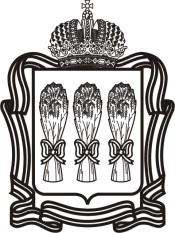 ПРАВИТЕЛЬСТВО ПЕНЗЕНСКОЙ ОБЛАСТИП О С Т А Н О В Л Е Н И Е26 февраля 2021 г.№83-пПг.Пензаг.Пензаг.Пензаг.ПензаГубернатор
Пензенской областиИ.А. БелозерцевФ.И.О.Год рожденияСНИЛСРодственные отношенияОсновное занятие (безработный, работающий, работающий пенсионер, пенсионер по возрасту, пенсионер по инвалидности, в отпуске по уходу за ребенком, домохозяйка, студент, школьник, дошкольник и т.д.)Место работы и должность для работающих, место учебы для учащихся 
в настоящее времяОбразование для лиц старше16 летСведения о членах семьи (супруг/супруга, несовершеннолетние дети):Сведения о членах семьи (супруг/супруга, несовершеннолетние дети):Сведения о членах семьи (супруг/супруга, несовершеннолетние дети):Сведения о членах семьи (супруг/супруга, несовершеннолетние дети):Сведения о членах семьи (супруг/супруга, несовершеннолетние дети):Сведения о членах семьи (супруг/супруга, несовершеннолетние дети):Сведения о членах семьи (супруг/супруга, несовершеннолетние дети):Фамилия, имя, отчество (последнее при наличии) заявителя, члена семьи заявителя (одиноко проживающего гражданина)Общая сумма дохода за расчетный период (руб.)Общая сумма дохода за расчетный период (руб.)Общая сумма дохода за расчетный период (руб.)Фамилия, имя, отчество (последнее при наличии) заявителя, члена семьи заявителя (одиноко проживающего гражданина)1 мес.(вид дохода, сумма в руб.)2 мес.(вид дохода, сумма в руб.)3 мес.(вид дохода, сумма в руб.)Вид имуществаМестонахождение, описание состояния имуществаПринадлежность1.Крупный рогатый скот, в том числе коровыголов2.Свиньиголов3.Овцы голов4.Козыголов5.Птицаголов6.Кроликиголов7.Пчелосемьиед.8.ИноеОбщая сумма дохода семьи за 3 месяцаОбщая сумма дохода семьи за 1 месяцПрожиточный минимум семьи на дату заполненияПревышение дохода над прожиточным минимумомВозможность заключения социального контракта (да / нет)Ф.И.О.Дата рожденияМесто рожденияЗанятиеЗаявительСупруг (супруга)ДетиДругие родственникиФамилия, имя, отчествоРодственные отношения по отношению к заявителюДатарожденияКатегорияМесто работы, учебы, службыВид имуществаМестонахождение, описание состояния имуществаПринадлежностьПрофессияПоследнее место работы, причины увольненияСтаж работы общийСтаж работы на последнем местеПоследняя занимаемая должностьДлительность периода без работыМероприятиеСрокисполненияОтветственный специалистОрган (учреждение), предоставляющий помощь, услугиОтметка о выполненииРезультат(оценка)МероприятиеСрокисполненияОтветственный специалистОрган (учреждение), предоставляющее помощь, услугиОтметка о выполненииРезультат(оценка)Ежемесячная денежная выплатаДенежная выплатаСоциальные услуги (психологическая помощь, медицинская помощь, образовательные услуги, юридическая помощь и т.д.)Помощь 
в натуральном видеНаименование приобретенной техники, оборудования и т.п.Сумма, рублейИтого:№ 
п/пНаименование документов1.2.3.№ 
п/пНаименование документов1.2.3.№ 
п/пНаименование документов1.2.3.№ 
п/пНаименование документов1.2.3.